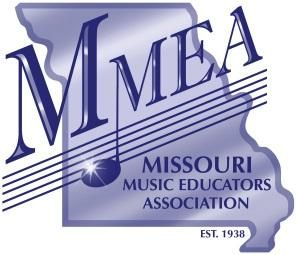 Missouri Music Educators Association        A Federated State Association of the National Association for Music Education On behalf of the Missouri Music Educators Association, thank you to every student who submitted an application, and congratulations to those selected. The quantity and quality of auditions was extraordinary, a testament to the high level of music instruction in our state. Yours in Music, Brian HartmanPresident, MMEA2023 MMEA All-State Children’s ChoirSTUDENT NAMESTUDENT NAMESCHOOLEvieAlexanderSikeston Public School-Lee Hunter ElementaryZolaAllstunWest Lane Elementary SchoolRaeganAntonukSchofield ElementaryAvaleeAskewLyon ElementaryTinsleyBahrRichardson Elementary SchoolJaydenBankheadStrafford Elementary SchoolTaeganBantonMark Twain ElementaryTamikaBarlowCastlio Elementary SchoolJosieBinaAugusta ElementaryParkerBlissWillard East ElementaryKeiganBradlerAdrian R-IIIPaisleyBrattonTruman ElementaryEleanorBundyBelair ElementaryPiperBurgerSeckman ElementaryAsherBurnettForsyth Elementary SchoolRuthBusickHorizon Elementary SchoolSarahButlerWoodland Elementary School Lees SummitElizabethCainAlma SchraderSTUDENT NAMESTUDENT NAMESCHOOLCaydenceCaltonHazel Grove ElementaryJayleeCampbellPurdy ElementaryLilyCharlesEl Dorado Springs ElementaryNorahChowdhuryGreenwood Laboratory SchoolBrinleyClouseWoodland ElementaryGrahamCobbHowell Valley R-1CamrynColemanSweeny ElementaryAmberCollierPartridge ElemViolaConnollyHillsboro ElementarySophiaCoonSouth Shelby ElementaryRilieCorbinEl Dorado Springs ElementaryBayleeCrispenSunrise Elementary SchoolMadynDaviesRichardson Elementary SchoolMilesDixonBlevins ElementaryAliDouthittGeggie Elementary SchoolEllaDrakeSikeston Public School-Lee Hunter ElementaryKaelynEmoryHazel Grove ElementaryKateFergusonStrafford Middle SchoolAliceFisherMcCulloch ElementaryEllieFlowersStrafford Middle SchoolValerieFultsSchool of the Osage UEEmilyFurmanRay Miller ElementaryMilaGarlandNew Covenant AcademyEllieGerdesRay Miller ElementaryMegGottmanPalmyra ElementaryCeciliaGreekPrice ElementaryMariaGronerFranklin County R-II Elementary SchoolZaneGutierrezSunshine ElementaryKatelynGutierrezHorizon ElementarySophiaHaleHowell Valley ElementaryAnie'RahHarrisThomas Hart Benton ElementaryMarillaHaydenDisney ElementarySTUDENT NAMESTUDENT NAMESCHOOLAnnaHayesSeckman Elementary SchoolBradeyHeimerPalmyra ElementaryLoganHeinsLawson Middle SchoolJosiahHellandLincoln R2LibbyHillAdrian R-IIIHarperHockemeierSunrise ElementaryLeviHohltRolla Middle SchoolTaijahHumphreyMark Twain ElementaryJaydenJansmaSchool of the Osage UECalvinJarboeBarry Middle SchoolJacobJenningsSchool of the Osage UEChloeJohnsonHillsboro ElementaryStellaJolleySchool of the Osage UEBelmaKaricBierbaum Elementary SchoolKaitlynKeithEast ElementaryDillonKendallSouthview ElementaryHadleighKesslerSchool of the Osage UEClaireKettemanLongview Farm ElementaryKoenKirkendallNew Covenant AcademyLaylaKisselThomas Jefferson Independent Day SchoolGwenKlockeGeggie ElementaryLenaKnudtsonBlevins Elementary SchoolElleLaFleurLawson Middle SchoolEmilyLampkinSt. George SchoolJacquezLeBierbaum Elementary SchoolBraedenLeahyPurdy ElementaryBrennaLebishCentral ElementaryLenaLeeCordill-Mason Elementary SchoolShaelynnLeeperBlevinsJasmineLinebaughScotland County ElelmentaryNicholasLingleSikeston Public School-Lee Hunter ElementaryMichaelLobodaStrafford Middle SchoolSTUDENT NAMESTUDENT NAMESCHOOLThaddeusLotzOakwood ElementaryJohannaLyonWillard East ElementaryWilliamMartinezWillard East ElementaryZoeyMcCarlAdrian R-IIIHattieMcCormickWoodland Elementary SchoolAdryanMcKinneySouthview ElementaryLanaMeeksLucy Wortham James ElementaryMadisonMeyerGlendale ElementaryVioletMinnellaBecky David ElementaryMariaMirthOrchard Farm Elementary SchoolHopeMurrayPlatte County Siegrist ElementaryMakenzieMyersCarthage Intermediate CenterBrooklynNewsomeRogers Elementary SchoolDelaynaNollerBarry Middle SchoolAddisonOwenbyMarthasville ElementaryMyaPayneBlevins ElementaryLilianaPorterSchool of the Osage UESophiePosadaRichardson Elementary SchoolDylanPosadaRichardson Elementary SchoolGiulianaPrezzaventoSeckman ElementaryParkerPylateWest Lane Elementary SchoolLiamQuickPrice ElemThomasRaleyGeggie ElementaryAadvikaRawatFairway Elementary SchoolZhynleeReedAdrian R-IIIZaraRiveraPurdy ElementaryMalloryRobinsonWilliamsburg ElementaryPhilipRolfeBierbaum Elementary SchoolBrynleeRussellHowell Valley ElementaryBellaSimon-MorrowMallinson Elementary SchoolEvanSkinnerBarry Middle SchoolAubreySoutherlandFranklin County R-II Elementary SchoolSTUDENT NAMESTUDENT NAMESCHOOLBrooklynSrockSiegrist Elementary SchoolElonnaStevensWood ElementaryEmersynStuartGeggie Elementary SchoolEliseSullivanTwin Chimneys ElementaryAliceSummersEastwood Elementary SchoolEvangelineTaylorStraffordPaisonTaylorPurdy ElementaryAnnaTempleHowell Valley R-1MakenzyThompsonSikeston Public School-Lee Hunter ElementaryAmeliaTimpeMarthasville ElementaryBryceTippettScotland Co. R-1AlinaUrrutiaOrchard Farm Elementary SchoolMadalynVermillionCentral ElementaryMirandaVolkerSeckman ElementaryBergWalkerHazel Grove ElementaryAnnieWebbMark Twain ElementaryWillowWestCarthage Intermediate CenterAvaWilburnLyon ElementaryBrahmWinterImmanuel Lutheran - RosebudBlaizeWorsdaleKorte ElementaryLucyWrightSiegrist Elementary SchoolGracieYoungHillsboro ElementarySamanthaZaussNew Covenant Academy